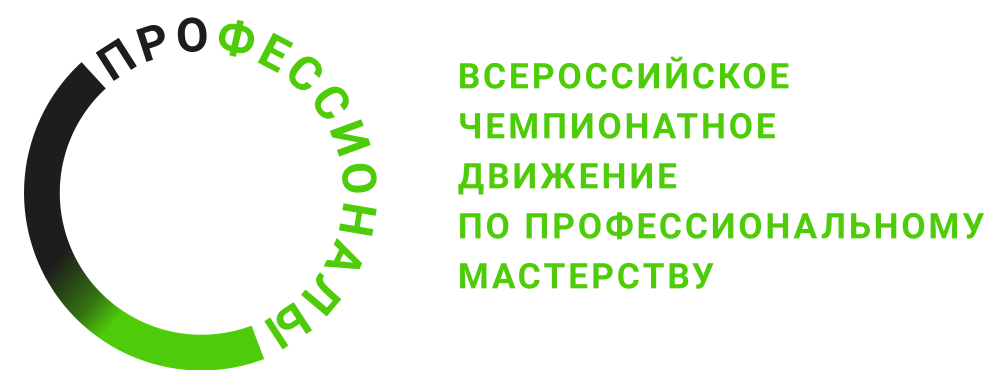 ПРОГРАММА ПРОВЕДЕНИЯРегионального этапа чемпионата (наименование региона)по компетенции «Сантехника и отопление» ЮниорыОбщая информацияОбщая информацияПериод проведенияМесто проведения и адрес площадкиФИО Главного экспертаКонтакты Главного экспертаД-2 / «___» ___________ 20__ г.Д-2 / «___» ___________ 20__ г.09:00-09:10Регистрация экспертов09:10-09:30Инструктаж экспертов по ТБ и ОТ09:30-11:30Ознакомление экспертов с конкурсной документацией, критериями оценивания, внесение 30% изменений в КЗ11:30-11:45Перерыв11:45-12:00Распределение ролей экспертов12:00-13:00Проверка и подготовка экспертами конкурсных участков13.00-13.45Обед13.45-15.00Подготовка экспертами конкурсных участков, оформление необходимой документацииД-1 / «___» ___________ 20__ г.Д-1 / «___» ___________ 20__ г.09:00-09:10Регистрация участников09:10-09:30Инструктаж участников по ТБ и ОТ09:30-10:30Ознакомление участников с конкурсной документацией, критериями оценивания10:30-10.45Перерыв10:45-12:15Жеребьевка рабочих постов. Ознакомление участников с рабочими местами, тестирование оборудования12:15-13:00ОбедД1 / «___» ___________ 20__ г.Д1 / «___» ___________ 20__ г.09:30-09:40Брифинг09:40-09:50Общение участников с экспертами09:50-11:10Выполнение конкурсного задания11:10-11.25Перерыв11:25-12:45Выполнение конкурсного задания12:45-13:30Обед13:30-14:50Выполнение конкурсного задания14:50-15:00Брифинг15:00-18:00Проведение оценкиД2 / «___» ___________ 20__ г.Д2 / «___» ___________ 20__ г.09:30-09:40Брифинг09:40-09:50Общение участников с экспертами09:50-11:10Выполнение конкурсного задания11:10-11.25Перерыв11:25-12:45Выполнение конкурсного задания12:45-13:30Обед13:30-14:50Выполнение конкурсного задания14:50-15:00Брифинг15:00-18:00Проведение оценкиД3 / «___» ___________ 20__ г.Д3 / «___» ___________ 20__ г.09:30-09:40Брифинг09:40-09:50Общение участников с экспертами09:50-11:10Выполнение конкурсного задания11:10-11.25Перерыв11:25-12:45Выполнение конкурсного задания12:45-13:30Обед13:30-14:30Выполнение конкурсного задания14:30-14:40Брифинг14:40-15:00Сборка ЛИК, покидание участниками площадки15:00-18:00Проведение оценки